BUGÜN BİR İYİLİK YAPTIM ÖRNEK LOGOLARI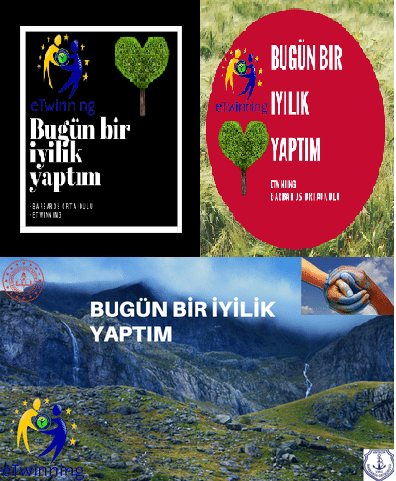 